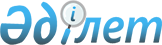 Об увольнении в запас военнослужащих срочной воинской службы, выслуживших установленный срок воинской службы, и очередном призыве граждан Республики Казахстан на срочную воинскую службу в марте - июне и сентябре - декабре 2022 годаУказ Президента Республики Казахстан от 4 марта 2022 года № 827.
      В соответствии с подпунктом 11) пункта 2 статьи 5 Закона Республики Казахстан от 7 января 2005 года "Об обороне и Вооруженных Силах Республики Казахстан" и статьей 31 Закона Республики Казахстан от 16 февраля 2012 года "О воинской службе и статусе военнослужащих" ПОСТАНОВЛЯЮ:
      1. Уволить в запас из рядов Вооруженных Сил Республики Казахстан, Министерства внутренних дел Республики Казахстан, Министерства по чрезвычайным ситуациям Республики Казахстан, Комитета национальной безопасности Республики Казахстан, Службы государственной охраны Республики Казахстан в марте - июне и сентябре - декабре 2022 года военнослужащих срочной воинской службы, выслуживших установленный срок воинской службы.
      2. Призвать на срочную воинскую службу в Вооруженные Силы Республики Казахстан, Министерство внутренних дел Республики Казахстан, Министерство по чрезвычайным ситуациям Республики Казахстан, Комитет национальной безопасности Республики Казахстан, Службу государственной охраны Республики Казахстан в марте - июне и сентябре - декабре 2022 года граждан мужского пола в возрасте от восемнадцати до двадцати семи лет, не имеющих права на отсрочку или освобождение от призыва.
      3. Местным исполнительным органам организовать и обеспечить проведение призыва граждан на срочную воинскую службу в марте - июне и сентябре - декабре 2022 года через соответствующие местные органы военного управления.
      4. Правительству Республики Казахстан, Комитету национальной безопасности Республики Казахстан, Службе государственной охраны Республики Казахстан организовать финансовое и материальное обеспечение отправки граждан Республики Казахстан, призванных в Вооруженные Силы Республики Казахстан, Министерство внутренних дел Республики Казахстан, Министерство по чрезвычайным ситуациям Республики Казахстан, Комитет национальной безопасности Республики Казахстан, Службу государственной охраны Республики Казахстан для прохождения срочной воинской службы, и увольнения военнослужащих, выслуживших установленные сроки срочной воинской службы.
      5. Настоящий Указ вводится в действие со дня его первого официального опубликования.
					© 2012. РГП на ПХВ «Институт законодательства и правовой информации Республики Казахстан» Министерства юстиции Республики Казахстан
				Подлежит опубликованию в 
Собрании актовПрезидента и 
Правительства 
РеспубликиКазахстан и 
республиканской печати 
      Президент  Республики Казахстан

К. Токаев
